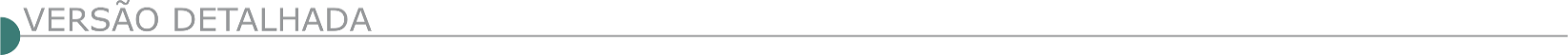 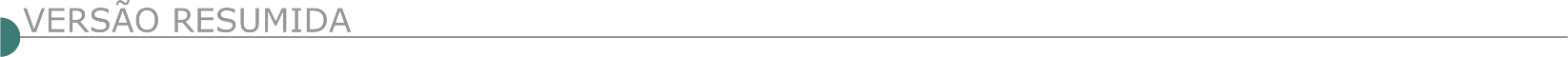 ESTADO DE MINAS GERAISBRÁS PIRES PREFEITURA MUNICIPAL TOMADA DE PREÇOS Nº 03/2022 O MUNICÍPIO DE BRÁS PIRES torna público que às 10h00min (dez horas) do dia 10 (dez) de março de 2022, na Praça Capitão Villela, nº 10, Brás Pires/MG, em sessão pública, na forma da Lei Federal N° 8.666/93, promoverá abertura de Licitação na modalidade Tomada de Preços nº 03/2022, destinado à contratação de empresa para realização das obras de reforma da sala de vacina da UBS, atendimento as demandas do município de Brás Pires, conforme Resolução SES/MG nº 6.985, de 20 de dezembro de 2019. O instrumento convocatório completo poderá ser examinado e solicitado na sede da Prefeitura de Brás Pires. Maiores informações pelo telefone (32) 3534-1125, a partir das 08h00hs ou pelo e-mail: licitacao@braspires.mg.gov.br. CAMPO BELO PREFEITURA MUNICIPAL TOMADA DE PREÇOS Nº1/2022 Objeto: Contratação de empresa para prestação de serviços de mão de obra com fornecimento de materiais para reforma da Praça Pôr do Sol, neste município. Abertura: 11/03/2022 às 13:00 horas. Mais informações: Rua Tiradentes, n.º 491, Centro. Tel.: (035) 3831-7914. E-mail: licitacao@campobelo.mg.gov.br. PROCESSO Nº 10/2022 - PREGÃO PRESENCIAL N° 2/2022 O Departamento Municipal de Água e Esgoto de Campo Belo - DEMAECB, através do pregoeiro designado pela portaria nº 561 de 04 de janeiro de 2021, torna público para conhecimento dos interessados que na data, horário e local indicados fará realizar licitação para REGISTRO DE PREÇOS na modalidade PREGÃO, na forma PRESENCIAL, do tipo menor preço, conforme descrição contida neste Edital e seus Anexos. O procedimento licitatório obedecerá à Lei nº 10.520, de 2002, à Lei nº 8.078, de 1990 - Código de Defesa do Consumidor, à Lei Complementar nº 123, de 2006, e subsidiariamente à Lei nº 8.666, de 1993, bem como à legislação correlata, e demais exigências previstas neste Edital e seus Anexos. Data da abertura da sessão pública: 11/03/2022 - Horário: 08:30 horas - Endereço: Avenida Sete de Setembro, 363, Centro, Campo Belo/MG - Credenciamento: 08:30 horas1. DO OBJETO - 1.1. A presente licitação tem como objeto o REGISTRO DE PREÇOS para EXECUÇÃO DE SERVIÇO DE TAPA BURACO, conforme especificações e quantidades estabelecidas no Termo de Referência e neste Edital e seus Anexos. CARAÍ PREFEITURA MUNICIPAL- AVISO TOMADA DE PREÇO 001/2022 Será realizado no dia 15/03/2022, às 09:30 horas, a Tomada de Preço nº 001/2022 – Objeto: Contratação de empresa para execução de obra de reconstrução de ponte em estrutura mista de concreto armado, com fornecimento de material e mão de obra. Edital e informações encontram-se à disposição dos interessados na sala de licitações localizada na travessa 31 de março, nº 51, centro, tele/fax (0xx33)3531-1219, e-mail: licitação@carai.mg.gov.br, nos dias úteis, no horário de 07:00 às 12:00 e 13:00 às 16:00 horas. CATUTI PREFEITURA MUNICIPAL TP Nº 04/2022 O Município de Catuti/MG, torna público que realizará Tomada de Preços nº 04/2022, no dia 11/03/2022, às 08h00min horas, na sede da Prefeitura de Catuti/MG, localizada na Praça Presidente Vargas, n° 01 - Centro - CEP: 39.526-000, objetivando a contratação de empresa para execução de obras de calçamento em bloquete sextavado de vias urbanas na Cidade de Catuti/MG. O edital poderá ser solicitado na sede da Prefeitura ou pelo e-mail: catutilicitacoes@gmail.com. CONCORRÊNCIA 029/2021 AVISO DE LICITAÇÃO – CONCORRÊNCIA Nº 029/2021. O Município de Conceição do Mato Dentro – MG torna público que realizará o Processo nº 251/2021 – Concorrência nº 029/2021, cujo objeto é Registro de Preço, pelo prazo de doze meses, para futura e eventual contratação de empresa especializada para execução dos serviços de recapeamento asfáltico, recomposição de pavimento (operação tapa buraco) e manutenção de vias das ruas do município de Conceição do Mato Dentro, em atendimento as demandas da Secretaria Municipal de Infraestrutura e Transportes do município de Conceição do Mato Dentro/MG, conforme Memorial Descritivo e Planilha Orçamentária de Custos, anexos a este Edital 251/2021. Dia da abertura: 04 de abril de 2022, às 09:30. Maiores informações pelo telefone (31) 3868-2398 - Edital disponível no site oficial do Município – www.cmd.mg.gov.br. ESPERA FELIZ PREFEITURA MUNICIPAL AVISO DE TOMADA DE PREÇO Nº 0006/2022 - PROCESSO 077/2022 Contratação de empresa para a construção de cobertura metálica, vestiários, arquibancada e reforma de uma quadra de esportes, localizada na comunidade Taboão. Data 14/03/2022 às 13:30 horas. O edital completo encontra – se disponível no site: www.esperafeliz.mg.gov.br. ITAMBACURI PREFEITURA MUNICIPAL- TOMADA DE PREÇOS Nº 001/2022Município de Itambacuri, realizará no dia 21/03/2022, às 08:30 horas a Tomada Preços 001/2022. Objeto: contratação de empresa para a prestação de serviços de adequação de estradas vicinais, com fornecimento total de materiais e mão de obra - contrato de repasse: 1074163-96/caixa. Edital e informações encontram-se à disposição no setor de licitações à Praça dos Fundadores, 325, Centro, tele (33)3511-1826, nos dias úteis, no horário de 08 às 12 horas ou no site: www.itambacuri.mg.gov.br. PREFEITURA MUNICIPAL DE JOÃO PINHEIRO - CONCORRÊNCIA Nº 2/2022 PROCESSO LICITATÓRIO N° 029/2022 Através do Presidente da Comissão Permanente de Licitações Municipal - Rogério da Costa Santos e os Membros comunica que fará realizar às 09h00min horas do dia 24 de março de 2022, licitação tipo menor preço global, objetivando a contratação, sob o regime de empreitada global e com o fornecimento de mão-de obra, equipamentos, materiais, ferramentas e etc., dos serviços e obras de pavimentação asfáltica no Distrito de Fruta Dantas e Comunidade de Rural Minas no Município de João Pinheiro MG, e comunica que o Edital poderá ser acessado/retirado nos sites: www.joaopinheiro.mg.gov.br (licitações) e/ou no Dpto. De Compras da Prefeitura. Maiores informações pelo telefone (38) 3561-5511 (ramal 220) ou p/ e-mail: licita@joaopinheiro.mg.gov.br, de 08h00 as 11h00 e de 13h00 as 17h30.LAVRAS PREFEITURA MUNICIPAL - RETIFICAÇÃO DE PUBLICAÇÃO POR ERRO MATERIAL. CONCORRÊNCIA N° 02/2022Onde se lê: Processo Licitatório nº 34/2022. Leia-se Processo Licitatório nº 35/2022 – Concorrência n° 02/2022, contratação de empresa especializada em serviços de engenharia para a obra de construção de uma Avenida, incluindo pavimentação asfáltica e drenagem para a ligação da Rua Rio Grande no Bairro Novo água Limpa à Rua Gessymara Moreira Alvarenga Paula no Bairro Fonte Verde. Menor valor global. Sessão pública recebimento e abertura dos envelopes dia 24 de março de 2022, às 09:00, na sala de licitações, situada na Avenida Sylvio Menicucci, 1575, Bairro Kennedy, Lavras. O edital poderá ser obtido no setor de licitações ou site www.lavras.mg.gov.br, telefone (35) 3694 4021. PREFEITURA DE LEME DO PRADO COMISSÃO DE LICITAÇÃO TOMADA DE PREÇO 001/2022 A Prefeitura Municipal de Leme do Prado/MG torna público, que fará realizar licitação na modalidade Tomada de Preço n.º 001/2022. Objeto: Contratação de empresa especializada para execução dos serviços de reforma e ampliação do mercado municipal e centro de turismo. Entrega dos envelopes: Até as 09:00 horas do dia 15 de março de 2022. Aos interessados, demais informações bem como edital completo estará à disposição na sede do Município de Leme do Prado/MG, situada à Av. São Geraldo, 259, Bairro Gabriel Pereira, Link: http://cidadesmg.com.br/portaltransparencia/faces/user/outros/FRelatorioEdital.xhtml?Param=LemeDoPrado ou através dos telefones nº (33) 3764-8218 - (33) 3764-8000, em horário comercial.LAGOA DOS PATOS PREFEITURA MUNICIPAL - PROC. 21/2021 TOMADA DE PREÇO Nº 001/2022 Contratação de empresa especializada em obras de Engenharia para execução do recapeamento Asfáltico na sede do Município de Lagoa dos Patos/MG. Horário/Data: 09:00:00, 08/03/2022. Edital disponível no site www.lagoadospatos.mg.gov.br ou e-mail: licitaldp@yahoo.com.br. Maiores informações através do telefone: (38)3745 1239.MARIANA PREFEITURA MUNICIPAL - SERVIÇO AUTÔNOMO DE ÁGUA E ESGOTO – SAAE - CONCORRENCIA PÚBLICA 001/2022 - PRC 004/2022 Torna público para conhecimento e participação de todo aquele a quem interessar que fará realizar licitação na modalidade de Concorrência Pública, do Tipo Menor Preço Global destinada à contratação de empresa para ampliação do sistema de abastecimento de água, com a implantação de reservatórios, na cidade de Mariana/MG em conformidade com as especificações dos serviços estabelecidos no Termo de Referência. Data da Realização: 28/03/2022 às 08h00min. O Edital completo deverá ser retirado no setor de licitações do SAAE (Comissão Permanente de Licitações), localizado à Rua José Raimundo Figueiredo, nº 580, Bairro São Cristóvão, CEP: 35.425-059, Mariana/MG, no horário das 07h00min às 12h00min e das 13h00min às 16h00min ou, no endereço eletrônico www.saaemariana.mg.gov.br ou através do e-mail licitacao@saaemariana.mg.gov.br. Comissão Permanente de Licitações. Informações: tel. (31) 3558-3060.Serviço Autônomo de Água e Esgoto - SAAE CONCORRENCIA PÚBLICA 002/2022-PRC 007/2022 SOB O SISTEMA DE REGISTRO DE PREÇO RP 005/2022. Torna público para conhecimento e participação de todo aquele a quem interessar, que fará realizar licitação na modalidade de Concorrência Pública, do Tipo Menor Preço Global, destinada à contratação de empresa para execução de serviços de substituição e extensão de redes de água e esgoto, incluindo as interligações de ramais prediais, demolição e recomposição de pavimentos, implantação de poços de visita e envelopamento de redes, na cidade de Mariana/MG em conformidade com as especificações dos serviços estabelecidos no Termo de Referência. Data da Realização: 31/03/2022 às 08h00min. O Edital completo deverá ser retirado no setor de licitações do SAAE (Comissão Permanente de Licitações), localizado à Rua José Raimundo Figueiredo, nº 580, Bairro São Cristóvão, CEP: 35.425-059, Mariana/MG, no horário das 07h00min às 12h00min e das 13h00min às 16h00min ou, no endereço eletrônico www.saaemariana.mg.gov.br ou através do e-mail licitacao@saaemariana.mg.gov.br. Comissão Permanente de Licitações. Informações: tel. (31) 3558-3060.MACHADO PREFEITURA MUNICIPAL TOMADA DE PREÇOS N.º 001/2022 - PROCESSO N.º 032/2022 - TOMADA DE PREÇOS N.º 001/2022 Empreitada Global do Tipo Menor Preço - Edital N.º 012/2022. Do Objeto: Contratação de empresa especializada para prestação de serviço de reforma do Centro e Educação Infantil Municipal Vovó Luiza, por meio da Secretaria Municipal de Educação, com o fornecimento de materiais, equipamentos e mão de obra. Recebimento de envelopes propostas/habilitação: Dia 16 de Março de 2022, às 09h. Os interessados em participar desta Tomada de Preços deverão adquirir o edital através do site: https://transparencia.machado.mg.gov.br/licitacoes. MATOZINHOS PREFEITURA MUNICIPAL - CONCORRÊNCIA 01/PMM/2021 PROCESSO LICITATÓRIO 44/PMM/2021, CONCORRÊNCIA PÚBLICA 01/ PMM/2021Cujo objeto é contratação de empresa de engenharia para execução de serviços de pavimentação e recapeamento asfáltico em CBUQ, Drenagem Superficial com fornecimento de materiais e mão-de obra, conforme o Projeto Básico, Memorial Descritivo, Planilha Orçamentária e Cronograma Físico-Financeiro, especificações técnicas e planilhas constantes no Edital e seus anexos. Torna-se pública a revogação do processo epigrafado por razões de conveniência e oportunidade motivadas nos autos, conforme art. 38, inciso IX da Lei Federal nº 8666/93. Informa sobre a abertura de prazo recursal, a contar da data de publicação deste extrato, com fundamento no § 1º art. 109 da Lei Federal nº 8.666/93. A PREFEITURA MUNICIPAL DE MINAS NOVAS, TORNA PÚBLICO, QUE REALIZARÁ LICITAÇÃO NA MODALIDADE TOMADA DE PREÇOS N°. 005/2022Objetivando a contratação de empresa especializada para prestação de serviços de gabião para conclusão dos serviços de melhoramento e pavimentação do contorno de Minas Novas, convênio de cooperação técnica nº 30.008/21 firmado entre o DER e a Prefeitura Municipal de Minas Novas, com abertura às 08h30min do dia 11/03/2022, nos termos da Lei 8.666/93 e suas posteriores alterações. Aos interessados, demais informações bem como edital completo estará à disposição na Divisão de Compras desta Prefeitura, situado à Praça Sebastião Leme do Prado, nº15 - Centro, ou através do telefone nº (33)3764-1252, no horário de 08h00min as 12h00min e 14h00min as 17h00min.TOMADA DE PREÇOS Nº 003/2022. Torna público edital p/ contratação de empresa espec. p/ prest. serv. de gabião p/ conclusão serv. melhoramento e pavimentação contorno da Sede. Convênio de Coop. Técnica nº 30.008/21-DER. Abertura às 08:30 horas do dia 11/03/2022. Edital/ Informações (33)37641252. Maria A. A. da Costa. Presidenta - CPL.PREFEITURA MUNICIPAL DE MONTES CLAROS - MGEDITAL DE LICITAÇÃOEXCLUSIVO PARA PARTICIPAÇÃO DE MICROEMPRESAS, EMPRESAS DE PEQUENOPORTE E MICROEMPREENDEDOR INDIVIDUAL.PROCESSO LICITATÓRIO Nº. 022/2022PREGÃO ELETRÔNICO Nº. 014/2022 OBJETO: AQUISIÇÃO DE MOTOBOMBA E MANGOTE (MANGUEIRA DE SUCÇÃO), ATENDENDO A DEMANDA DA SECRETARIA DE SERVIÇOS URBANOS DO MUNICÍPIO DEMONTES CLAROS – MG.APRESENTAÇÃO DAS PROPOSTAS E DOS DOCUMENTOS DE HABILITAÇÃO: Até às08h00min, do dia 25 de fevereiro de 2022, que deverão ser encaminhadas, exclusivamente, por meio eletrônico. ABERTURA DA SESSÃO PÚBLICA E DO ENVIO DE LANCES: às 09h00min, do dia 25 de fevereiro de 2022.CONSULTAS AO EDITAL E DIVULGAÇÃO DE INFORMAÇÕES: na internet no site https:// www.portal.montesclaros.mg.gov.br/  no link https:// www.licitacoes.montesclaros.mg.gov.br/licitacoes, telefones (38) 2211-3080 / 2211-3220 ou na sala da Diretoria de Licitações, à Av. Cula Mangabeira,211, Centro, Montes Claros/MG, CEP 39.401-002.ESCLARECIMENTOS:E-mail: pregao_eletronico@montesclaros.mg.gov.br e/ou pregaocompras@gmail.com REFERÊNCIA DE TEMPO: Horário de Brasília.PREFEITURA MUNICIPAL DE NOVA SERRANA/MG – PROCESSO LICITATÓRIO Nº 045/2022, PREGÃO ELETRÔNICO Nº 028/2022. Objeto – SERVIÇO DE APLICAÇÃO DE CBUQ, FAIXA C (INCLUINDO FORNECIMENTO, PINTURA DE LIGAÇÃO, APLICAÇÃO, COMPACTAÇÃO E TRANSPORTE) PARA OPERAÇÃO TAPA BURACO DENTRO DO PERÍMETRO URBANO DO MUNICÍPIO DE NOVA SERRANA/MG.  Abertura da Sessão Pública – dia 08/03/2022 às 13:00 horas através da plataforma BLL Compras www.bll.org.br. Mais informações pelo telefone 37– 3226.9072. OLÍMPIO NORONHA PREFEITURA MUNICIPAL PROCESSO LICITATÓRIO 19-2022 TOMADA DE PREÇOS 02/2022 Objeto: Contratação de empresa especializada para construção da área externa (vestiários e área de convivência) da Quadra Poliesportiva Noé Alves Correia no Bairro dos Campos neste município, conforme projeto básico e anexos deste edital, incluindo o fornecimento de materiais, equipamentos e mão de obra. A Sessão pública para entrega dos envelopes como os documentos de habilitação e proposta de preços será no dia 14 de março de 2022 às 08h, na Prefeitura Municipal de Olimpio Noronha/MG, na Rua 1º de março,450 – Centro - Olímpio Noronha – MG, o edital e seus anexos estão disponíveis no site www.olimpionoronha.mg.gov.br para download e poderá ser solicitado através do e-mail compraslicitacoes@olimpionoronha.mg.gov.br. PREFEITURA MUNICIPAL DE PIRANGA - MG: AVISO DE LICITAÇÃO. PROCESSO LICITATÓRIO Nº 027/2022, TOMADA DE PREÇOS Nº. 001/2022. Objeto: Contratação de Empresa para execução de serviços de pavimentação pública em sextavados de concreto na comunidade de Carioca – Piranga/MG, com fornecimento de materiais e mão de obra. Data: 15/03/2022 às 09:00 horas. Edital e informações: (pelo e-mail licitação@piranga.mg.gov.br ou pelo site: https://www.piranga.mg.gov.br/licitacoes. SALINAS PREFEITURA MUNICIPAL TOMADA DE PREÇOS Nº 004/2022 A Prefeitura Municipal de Salinas/MG, torna público que realizará no dia 14/03/2022 às 09h, licitação na modalidade Tomada de Preços Nº 004/2022, Processo Nº 030/2022, para contratação de empresa especializada do ramo de engenharia e construção civil para execução de obra de reforma e ampliação da Escola Municipal Prof. Áurea Paula de Souza (Recursos: Convênio SEE/MG nº 1261001760/2021 - Projeto Mãos Dadas). Edital disponível no site www.salinas.mg.gov.br. CONCORRÊNCIA Nº 001/2022A Prefeitura Municipal de Salinas/ MG, torna público que realizará no dia 29/03/2022 às 09h, licitação na modalidade Concorrência Nº 001/2022, Processo Nº 029/2022, para contratação de empresa especializada do ramo de engenharia e construção civil para execução de obra de construção de prédio escolar no Bairro Panorama (Recursos: Convênio SEE/MG nº 1261001760/2021 – Projeto Mãos Dadas). Edital disponível no site www.salinas.mg.gov.br. SÃO DOMINGOS DO PRATA PREFEITURA MUNICIPAL - AVISO DE LICITAÇÃO. TOMADA DE PREÇOS Nº 02/2022. Objeto: contratação de empresa para execução de obras de reforma e ampliação de quadra poliesportiva no distrito de Santana do Alfié, nesta cidade. Os envelopes deverão ser protocolados até as 9:00h do dia 18/03/2022 na sala de Licitações da Prefeitura. A sessão de abertura dos envelopes ocorrerá no dia 18/03/2022, as 9:00h. Edital em www.saodomingosdoprata.mg.gov.br. Informações:3138561385. SÃO GONÇALO DO SAPUCAÍ PREFEITURA MUNICIPAL AVISO DE EDITAL - PROCESSO LICITATÓRIO Nº 0032/2022 – TOMADA DE PREÇO Nº 0001/2022 O departamento de licitações torna público que processo Licitatório nº 0032/2022 – Tomada de Preço nº 0001/2022 – Objeto: CONSTRUÇÃO DA ESCOLA MUNICIPAL DE EDUCAÇÃO INFANTIL E ENSINO FUNDAMENTAL no município de são Gonçalo do Sapucaí-MG ocorrerá no dia: credenciamento: 11/03/2022 - 09:30 - Abertura dos envelopes: 11/03/2022 - 09:30. Demais informações através do site www.saogoncalodosapucai.mg.gov.br ou pelo telefone (035) 3241- 1500. SÃO JOÃO EVANGELISTA PREFEITURA MUNICIPAL AVISO DE LICITAÇÃO – PROC. 031/2022 TOMADA DE PREÇOS Nº. 001/2022 Objeto: Contratação de empresa especializada para realização de obras de engenharia de construção da escola ASC do Distrito de Nelson de Sena da rede municipal, no âmbito do programa de descentralização do ensino nos anos iniciais do ensino fundamental, através do convênio nº. 1261000391/2022, firmado entre a Secretaria de Estado de Educação de Minas Gerais e o município de São João Evangelista/MG. Menor Preço Global. Abertura: 15/03/2022 – Horário: 09H. Maiores informações: licitacao.sje1@gmail.com. SÃO TIAGO PREFEITURA MUNICIPAL PROCESSO 019/2022 – TOMADA DE PREÇOS 004/2022. Obj.: O município de São Tiago torna público que fará realizar licitação para a contratação de empresa especializada para construção de muro de bloco com fechamento em tela metálica da nova Escola Municipal “Dep. José Aldo dos Santos”. Prazo para Cadastro até 11/03/22. O recebimento dos envelopes de Habilitação e Proposta será no dia 15/03/22 até às 13h30 com abertura da sessão às 14h do mesmo dia. Inf.: (32) 3376-1022. O edital e seus anexos encontram-se à disposição no sítio: www.saotiago.mg.gov.br. TAQUARAÇU DE MINAS PREFEITURA MUNICIPAL TOMADA DE PREÇOS Nº 01/2022. AVISO DE LICITAÇÃO O Município de Taquaraçu de Minas, em cumprimento ao disposto da Lei Federal nº 8.666/93 e suas alterações. Torna Público a abertura de Processo Licitatório nº 021/2022, Tomada de Preços nº 01/2022. Abertura: dia 14/03/2022 às 09h00min. Objeto: Contratação de empresa para execução de reforma do prédio no Núcleo Infantil “Professora Maria Lúcia Costa e Silva”. Informações complementares: Rua Dr. Tancredo Neves, nº 225, Centro, ou pelo telefone: (31) 3684-1111. DISTRITO FEDERALPRESIDÊNCIA DA REPÚBLICA- SECRETARIA - GERAL SECRETARIA ESPECIAL DE ADMINISTRAÇÃO- AVISO DE LICITAÇÃO CONCORRÊNCIA Nº 1/2022 - UASG 110001 Nº PROCESSO: 00059001656202115. Objeto: Contratação de empresa especializada para execução de obra de reforma da atual edificação do restaurante da Presidência República em Brasília/DF. Total de Itens Licitados: 1. Edital: 24/02/2022 das 09h00 às 12h00 e das 14h00 às 17h00. Endereço: Coordenação de Licitações, Anexo II do Palácio do Planalto, Ala "a", Sala 201, Cep 70.150-900 - BRASÍLIA/DF ou https://www.gov.br/compras/edital/110001-3-00001-2022. Entrega das Propostas: 12/04/2022 às 10h00. Endereço: Auditório do Anexo i do Palácio do Planalto, Ala B, Térreo, - BRASÍLIA/DF. Informações Gerais: O Edital está disponível também na página eletrônica: https://www.gov.br/secretariageral/pt-br/acesso-a-informacao/licitacoes-econtratos/secretaria-de-administracao/licitacoes. ESTADO DO ESPÍRITO SANTOPREFEITURA DE SERRA - RJ - AVISO DE LICITAÇÃO AVISO DE LICITAÇÃO CONCORRÊNCIA PÚBLICA Nº 006/2022 O Município da Serra/ES, através da Comissão Permanente de Licitação/CPL/SEOB, em atendimento a Secretaria Municipal de Obras, torna público que realizará licitação na modalidade Concorrência Pública, do tipo menor preço global objetivando a CONTRATAÇÃO DE EMPRESA ESPECIALIZADA NA ÁREA DE ENGENHARIA PARA EXECUÇÃO DE REFORMA DE PRAÇA NO BAIRRO NOVA CARAPINA I, NESTE MUNICÍPIO DE SERRA/ES. O Início da Sessão Pública e recebimento dos envelopes será às 14:00 horas do dia 29 de março de 2022, na sede da CPL/SEOB, a Rua Maestro Antônio Cícero, nº 111, Anexo SEOB - Térreo, Centro, Serra-ES. Informações 3291.2146. O Edital e anexos poderão ser obtidos mediante apresentação de Pendrive e no site oficial do Município. AVISO DE LICITAÇÃO CONCORRÊNCIA PÚBLICA Nº 008/2022 O Município da Serra/ES, através da Comissão Permanente de Licitação/ CPL/SEOB, em atendimento a Secretaria Municipal de Obras, torna público que realizará licitação na modalidade Concorrência Pública, do tipo menor preço global objetivando a CONTRATAÇÃO DE EMPRESA ESPECIALIZADA NA ÁREA DE ENGENHARIA PARA EXECUÇÃO DE ÁREA ESPORTIVA NO BAIRRO VALPARAÍSO, NESTE MUNICÍPIO DE SERRA/ES. O Início da Sessão Pública e recebimento dos envelopes será às 14:00 horas do dia 30 de março de 2022, na sede da CPL/SEOB, a Rua Maestro Antônio Cícero, nº 111, Anexo SEOB - Térreo, Centro, Serra-ES. Informações 3291.2146. O Edital e anexos poderão ser obtidos mediante apresentação de Pendrive e no site oficial do Município. ID (TCEES) 2022.069E0600002.01.0005.PREFEITURA MUNICIPAL DE GUAÇUÍ - AVISO DE LICITAÇÃO CONCORRÊNCIA Nº 1/2021 Segunda Retificação" O Município de Guaçuí - ES, por meio da Comissão Permanente de Licitação, torna público que realizará licitação na modalidade CONCORRÊNCIA PÚBLICA, do tipo Menor Preço Global, Sob o Regime de execução indireta - "Empreitada por Preço Unitário", no dia 28/03/2022, às 09h, com amparo na Lei nº 8.666/93 e na Lei Complementar nº 123/2006, conforme processo administrativo nº 6.514/2021, objetivando a contratação de empresa especializada para a execução de OBRA destinada a reforma e a ampliação da CEMEI - Creche Dona Niquita, conforme descrições contidas nos anexos do Edital, planilhas, memorial descritivo e demais documentos pertinentes. O protocolo dos envelopes de habilitação e proposta será até às 08h30min, do dia 28/03/2022, e a abertura, a partir das 09h, do dia 28/03/2022. O Edital e seus anexos podem ser acessados por meio do site: www.guacui.es.gov.br. Informações: Comissão Permanente de Licitação, de 08h às 11h e das 13h às 17h, ou pelo telefone (28) 3553-4938, de segunda a sexta-feira.ESTADO DE GOIÁSSANEAMENTO DE GOIÁS S.A. – SANEAGO - AVISO DE LICITAÇÃO – REPETIÇÃO - LICITAÇÃO N° 15.3-006/2020 – SANEAGO - PROCESSO: 19693/2017Forma: Presencial - Destinação: Ampla Participação - Modo de Disputa: Fechado - Regime de Execução: Contratação Semi-Integrada - Critério de Julgamento: Menor Preço - Objeto: CONTRATAÇÃO SEMI-INTEGRADA DE OBRAS E SERVIÇOS DE ENGENHARIA REMANESCENTES RELATIVOS À EXECUÇÃO DO BOOSTER ETAG, NO MUNICÍPIO DE GOIÂNIA, NESTE ESTADO, conforme disposições fixadas no Edital e Anexos. Recursos: OGU/PAC, Termo de Compromisso nº 0350.788-10/2011. A sessão pública será realizada no auditório da Superintendência de Licitações e Aquisições, na sede da Saneamento de Goiás S.A. - Saneago, à Av. Fued José Sebba nº 1245, Setor Jardim Goiás - Goiânia-GO. Data de Abertura: 10/05/2022, às 14:30h - O Edital e Anexos encontram-se a disposição dos interessados no site: www.saneago.com.br. https://www.saneago.com.br/#/fornecedores. ESTADO DO MATO GROSSOAGÊNCIA ESTADUAL DE GESTÃO DE EMPREENDIMENTOS - AGESUL - CONCORRÊNCIA Nº: 020/2022-DLO/AGESUL - PROCESSO Nº: 57/000.457/2022 Licitação de Obras e Rodovias - OBRAS E RODOVIAS - E-mail oficial: licitacao@seinfra.ms.gov.br - DOE 23.02.2022 - AVISO DE LANÇAMENTO DE LICITAÇÃO - A AGÊNCIA ESTADUAL DE GESTÃO DE EMPREENDIMENTOS - AGESUL comunica aos interessados que, conforme autorizado pelo seu Diretor Presidente, fará realizar a licitação, do tipo MENOR PREÇO, nos termos da Lei 8.666 de 21 de junho de 1993 e demais alterações em vigor. Objeto: Obra de infraestrutura urbana – pavimentação asfáltica e drenagem de águas pluviais no Bairro Santos Dummont, no Município de Água Clara - MS. Abertura: 28 de março de dois mil e vinte e dois, às 08:00 hrs, Av. Desembargador José Nunes da Cunha, s/n, Bloco 14, Parque dos Poderes - Campo Grande - MS, onde, também estará disponível o edital e seus anexos.ESTADO DO PARÁSANEPAR - AVISO DE LICITAÇÃO - LICITACAO N° 37/22 Objeto: EXECUCAO DE OBRA PARA AMPLIACAO DO SISTEMA DE ESGOTAMENTO SANITARIO - SES DO MUNICIPIO DE SANTA TEREZA DO OESTE, COM FORNECIMENTO DE MATERIAIS, CONFORME DETALHADO NOS ANEXOS DO EDITAL. Recurso: 1174 - SANTA TEREZA DO OESTE/17-SES. Disponibilidade do Edital: de 24/02/2022 até às 17:00 h do dia 06/05/2022. Limite de Protocolo das Propostas: 09/05/2022 às 09:00 h. Abertura da Licitação: 09/05/2022 às 10:00 h. Informações Complementares: Podem ser obtidas na Sanepar, à Rua Engenheiros Rebouças, 1376 - Curitiba/PR, Fones (41) 3330-3910 / 3330-3128 ou FAX (41) 3330 -3200, ou no site http://licitacao.sanepar.com.br. PROCESSO: LICITACAO NO 50/22Objeto:	CONTRATACAO DE PRESTACAO DE SERVICOS DE MANUTENCAO DE REDES E RAMAIS DE AGUA E DE ESGOTO SANITARIO, EXECUCAO DE AMPLIACAO DE REDES DE AGUA E ESGOTO , RECOMPOSICAO DE PAVIMENTOS PASSEIO E RUA, MELHORIAS OPERACIONAIS DE AGUA E ESGOTO SANITARIO E DESENVOLVIMENTO OPERACIONAL DE ACORDO COM A FILOSOFIA E METODOLOGIA DO SISTEMA GERENCIAL DE MANUTENCAO SGM E DO MANUAL DE OBRAS DE SANEAMENTO MOS, NAS QUANTIDADES E PARAMETROS QUALITATIVOS DEFINIDOS PELA SANEPAR, NAS LOCALIDADES INTEGRANTES DA GERENCIA REGIONAL LITORAL GRLI, COM FORNECIMENTO DE MATERIAIS, CONFORME DETALHADO NOS ANEXOS DO EDITAL. Disponibilidade: 	25/02/2022 a 23/03/2022	Custos dos Elementos: 	R$ 0,00 (por lote) - Protocolo das Propostas: 	24/03/2022 às 09:00 hs	Abertura: 	24/03/2022 às 10:00 hs - Informações: 	Os Elementos estarão à disposição para consulta na Sanepar – USAQ, rua Engenheiros Rebouças 1376 – Curitiba – Paraná, das 8h15 às 11h45 e das 13h30 às 17h15, de segunda a sexta-feira, até o dia anterior à data de abertura e também para aquisição mediante o recolhimento das custas junto à Tesouraria da Unidade de Serviços de Finanças, situada no mesmo endereço, cujo horário de atendimento é das 9h às 11:45h e das 13h30 às 16h. http://licitacao.sanepar.com.brPROCESSO: 	LICITACAO NO 51/22Objeto: CONTRATACAO DE PRESTACAO DE SERVICOS DE MANUTENCAO DE REDES E RAMAIS DE AGUA E DE ESGOTO SANITARIO, EXECUCAO DE AMPLIACAO DE REDES DE AGUA E ESGOTO , RECOMPOSICAO DE PAVIMENTOS PASSEIO E RUA, MELHORIAS OPERACIONAIS DE AGUA E ESGOTO SANITARIO E DESENVOLVIMENTO OPERACIONAL DE ACORDO COM A FILOSOFIA E METODOLOGIA DO SISTEMA GERENCIAL DE MANUTENCAO SGM E DO MANUAL DE OBRAS DE SANEAMENTO MOS, NAS QUANTIDADES E PARAMETROS QUALITATIVOS DEFINIDOS PELA SANEPAR, NAS LOCALIDADES INTEGRANTES DA GERENCIA REGIONAL DE CAMPO MOURAO GRCM, COM FORNECIMENTO DE MATERIAIS, CONFORME DETALHADO NOS ANEXOS DO EDITAL. Disponibilidade: 25/02/2022 a 23/03/2022	Custos dos Elementos: 	R$ 0,00 (por lote) - Protocolo das Propostas:  24/03/2022 às 14:00 hs	Abertura: 	24/03/2022 às 15:00 hs - Informações: 	Os Elementos estarão à disposição para consulta na Sanepar – USAQ, rua Engenheiros Rebouças 1376 – Curitiba – Paraná, das 8h15 às 11h45 e das 13h30 às 17h15, de segunda a sexta-feira, até o dia anterior à data de abertura e também para aquisição mediante o recolhimento das custas junto à Tesouraria da Unidade de Serviços de Finanças, situada no mesmo endereço, cujo horário de atendimento é das 9h às 11:45h e das 13h30 às 16h.http://licitacao.sanepar.com.brESTADO DO RIO DE JANEIROSECRETARIA DE ESTADO DAS CIDADES COMISSÃO PERMANENTE DE LICITAÇÕES - A COMISSÃO PERMANENTE DE LICITAÇÕES DA SECRETARIA DE ESTADO DAS CIDADES TORNA PÚBLICO QUE FARÁ REALIZAR A LICITAÇÃO ABAIXO MENCIONADA: CONCORRÊNCIA Nº: CO 017/2022. TIPO: Menor Preço e regime de empreitada por Preço Unitário. DATA: 31 de março de 2022, às 11 horas. OBJETO: SERVIÇO DE REVITALIZAÇÃO DA AVENIDA ZOELO SOLA COM ELABORAÇÃO DE PROJETO EXECUTIVO EM TRÊS RIOS - RJ. VALOR TOTAL ESTIMADO: R$ 18.177.130,01 (dezoito milhões, cento e setenta e sete mil cento e trinta reais e um centavo). PROCESSO Nº SEI-330018/000012/2022. O Edital e seus anexos encontram-se disponíveis nos endereços eletrônicos www.cidades.rj.gov.br e www.compras.rj.gov.br e www.sei.fazenda.rj.gov.br. MUNICÍPIO DE SAQUAREMA PREFEITURA MUNICIPAL - COMISSÃO PERMANENTE DE LICITAÇÃO AVISO DE LICITAÇÃO CONCORRÊNCIA PÚBLICA Nº 001/2022 Objeto: contratação de empresa para execução dos serviços de coleta tradicional e conteinerizada com transporte dos resíduos sólidos domiciliares; coleta, transporte, tratamento, trituração e disposição final de resíduos de saúde; coleta e transporte de inservíveis e volumosos; desobstrução de redes e galerias pluviais; e remediação e operação de aterro controlado, conforme processo administrativo nº 17.142/2021. Tipo de licitação: Concorrência Pública. Data da Licitação: 29/03/2022. Horário: Às 10 horas. Obs.: O edital detalhado encontra-se a disposição na sala do Departamento de Licitações e Contratos para consulta ou retirada, das 10h às 16h e no site da Prefeitura Municipal de Saquarema. Local: Rua Coronel Madureira, nº 77 - CEP 28.990-756, Centro - Saquarema. Telefone (22) 2655-6400, ramal 215.PREFEITURA MUNICIPAL DE CANTAGALO - TOMADA DE PREÇOS EDITAL DE LICITAÇÃO 20/2022 Ampla Concorrência. OBJETO: Contratação de empresa especializada para construção de pontes nos distritos do município de Cantagalo-RJ - VALOR: R$ 1.645.804,80 - DATA: 16 de março de 2022 - HORA: 13:00 - LOCAL: Rua Vereador Francisco Eugênio Vieira, nº 300, salas 101 e 103, Centro, Cantagalo/RJ.O Edital encontrar-se-á à disposição dos interessados, para consulta e/ou retirada, a partir do dia 24/02/2022, das 12h às 17h, no endereço supracitado e no site da Prefeitura de Cantagalo: www.cantagalo.rj.gov.br/licitacoes/aviso. AVISO DE LICITAÇÃO TOMADA DE PREÇOS EDITAL DE LICITAÇÃO 21/2022.Ampla Concorrência. Ampla Concorrência. OBJETO: Contratação de empresa especializada para a prestação de serviços de plantio de grama no Campo de Futebol de Campo Alegre, 4º distrito - Cantagalo - RJ - VALOR: R$ 104.734,84 - DATA: 16 de março de 2022 - HORA: 09:00 - LOCAL: Rua Vereador Francisco Eugênio Vieira, nº 300, salas 101 e 103, Centro, Cantagalo/RJ. O Edital encontrar-se-á à disposição dos interessados, para consulta e/ou retirada, a partir do dia 24/02/2022, das 12h às 17h, no endereço supracitado e no site da Prefeitura de Cantagalo: www.cantagalo.rj.gov.br/licitacoes/aviso. AVISO DE LICITAÇÃO TOMADA DE PREÇOS EDITAL DE LICITAÇÃO 16/2022 Ampla Concorrência. OBJETO: Contratação de empresa especializada para a realização de serviços de levantamento e reassentamento de paralelepípedos e meio-fios, na rua Vereador Benedito Seabra - Boa Sorte - 5º distrito Cantagalo-RJ - VALOR: R$ 219.698,50 - DATA: 17 de março de 2022 - HORA: 13:00 - LOCAL: Rua Vereador Francisco Eugênio Vieira, nº 300, salas 101 e 103, Centro, Cantagalo/RJ. O Edital encontrar-se-á à disposição dos interessados, para consulta e/ou retirada, a partir do dia 24/02/2022, das 12h às 17h, no endereço supracitado e no site da Prefeitura de Cantagalo: www.cantagalo.rj.gov.br/licitacoes/aviso. AVISO DE LICITAÇÃO TOMADA DE PREÇOS EDITAL DE LICITAÇÃO 19/2022. Ampla Concorrência. OBJETO: Contratação de empresa especializada em serviços de construção de contenção em gabião às margens da Avenida Manoel Pinto Vilela Neto - Bairro Parque das árvores - Cantagalo-RJ - VALOR: R$ 129.269,50 - DATA: 15 de março de 2022 - HORA: 13:00 - LOCAL: Rua Vereador Francisco Eugênio Vieira, nº 300, salas 101 e 103, Centro - Cantagalo/RJ. O Edital encontrar-se-á à disposição dos interessados, para consulta e/ou retirada, a partir do dia 24/02/2022, das 12h às 17h, no endereço supracitado e no site da Prefeitura de Cantagalo: www.cantagalo.rj.gov.br/licitacoes/aviso. ESTADO DO RIO GRANDE DO SULCORSAN - EDITAL:  011/22Objeto: 	EXECUÇÃO DAS OBRAS DE ELEVATÓRIA E ADUTORA DE ÁGUA TRATADA E BASE ELEVADA PARA DOIS RESERVATÓRIOS DE INOX DE 100M³ CADA, NA LOCALIDADE DE VILA NOVA DO SUL/RS. Link Externo: https://pregaobanrisul.com.br/editais/0011_2022/282995 - Tipo: 	Serviço de Engenharia - Modalidade: Edital Lei 13303/16-Eletrônica - Situação: Aguardando Abertura - Data de Abertura:  05/05/2022 10:00 - Última Publicação (Data Base): 	23/02/2022 - Informações: 	Departamento de Licitações - DELIC/SULIC/CORSAN - Rua Caldas Júnior nº 120 - 18º andar - Porto Alegre/RS, de segunda a sexta-feira das 08h30min às 12h e das 13h às 17h30min. E-mail delic@corsan.com.br - Fone: (51) 3215.5622. ÓRGÃO LICITANTE: SMOBIEDITAL: SMOBI 003/2022-RDC PROCESSO Nº 01-002.039/22-03EDITAL: SMOBI 003/2022-RDC PROCESSO Nº 01-002.039/22-03Endereço: Rua dos Guajajaras, 1107 – 14° andar - Centro, Belo Horizonte - MG, 30180-105Informações: Telefone: (31) 3277-8102 - (31) 3277-5020 - Sites: www.licitacoes.caixa.gov.br e www.pbh.gov.br - E-mail cpl.sudecap@pbh.gov.br Endereço: Rua dos Guajajaras, 1107 – 14° andar - Centro, Belo Horizonte - MG, 30180-105Informações: Telefone: (31) 3277-8102 - (31) 3277-5020 - Sites: www.licitacoes.caixa.gov.br e www.pbh.gov.br - E-mail cpl.sudecap@pbh.gov.br Endereço: Rua dos Guajajaras, 1107 – 14° andar - Centro, Belo Horizonte - MG, 30180-105Informações: Telefone: (31) 3277-8102 - (31) 3277-5020 - Sites: www.licitacoes.caixa.gov.br e www.pbh.gov.br - E-mail cpl.sudecap@pbh.gov.br OBJETO: Obras de implantação da Via 710 No Trecho entre Avenida dos Andradas e Rua Elísio de Brito MODALIDADE: REGIME DIFERENCIADO DE CONTRATAÇÕES ELETRÔNICO. TIPO: MENOR PREÇO, AFERIDO DE FORMA GLOBAL. REGIME DE EXECUÇÃO: EMPREITADA POR PREÇO unitário. ORÇAMENTO ESTIMADO: NÃO SIGILOSO DATA BASE: julho/2021 MODO DE DISPUTA: FECHADO.OBJETO: Obras de implantação da Via 710 No Trecho entre Avenida dos Andradas e Rua Elísio de Brito MODALIDADE: REGIME DIFERENCIADO DE CONTRATAÇÕES ELETRÔNICO. TIPO: MENOR PREÇO, AFERIDO DE FORMA GLOBAL. REGIME DE EXECUÇÃO: EMPREITADA POR PREÇO unitário. ORÇAMENTO ESTIMADO: NÃO SIGILOSO DATA BASE: julho/2021 MODO DE DISPUTA: FECHADO.DATAS: RECEBIMENTO DAS PROPOSTAS EXCLUSIVAMENTE POR MEIO ELETRÔNICO: ATÉ AS 14:30H DO DIA 23/03/2022.JULGAMENTO DAS PROPOSTAS EM MEIO ELETRÔNICO: A PARTIR DAS 14:30H DO DIA 23/03/2022.ÍNDICES ECONÔMICOS: conforme edital.ÍNDICES ECONÔMICOS: conforme edital.ÍNDICES ECONÔMICOS: conforme edital.OBSERVAÇÕES: OBTENÇÃO DO EDITAL: O edital e seus anexos encontram-se disponíveis para acesso dos interessados no site da PBH, no link licitações e editais (https://prefeitura.pbh.gov.br/licitacoes) e no Portal de Compras do Governo Federal (https://comprasgovernamentais.gov.br). CONSULTAS DE CARÁTER TÉCNICO OU LEGAL E IMPUGNAÇÕES: CONFORME ITEM 5 DO EDITAL. RECEBIMENTO DOS DOCUMENTOS DE HABILITAÇÃO: APENAS DA LICITANTE VENCEDORA, MEDIANTE CONVOCAÇÃO EM MEIO ELETRÔNICO. REFERÊNCIA DE TEMPO: HORÁRIO DE BRASÍLIA.SITE: OBSERVAÇÕES: OBTENÇÃO DO EDITAL: O edital e seus anexos encontram-se disponíveis para acesso dos interessados no site da PBH, no link licitações e editais (https://prefeitura.pbh.gov.br/licitacoes) e no Portal de Compras do Governo Federal (https://comprasgovernamentais.gov.br). CONSULTAS DE CARÁTER TÉCNICO OU LEGAL E IMPUGNAÇÕES: CONFORME ITEM 5 DO EDITAL. RECEBIMENTO DOS DOCUMENTOS DE HABILITAÇÃO: APENAS DA LICITANTE VENCEDORA, MEDIANTE CONVOCAÇÃO EM MEIO ELETRÔNICO. REFERÊNCIA DE TEMPO: HORÁRIO DE BRASÍLIA.SITE: OBSERVAÇÕES: OBTENÇÃO DO EDITAL: O edital e seus anexos encontram-se disponíveis para acesso dos interessados no site da PBH, no link licitações e editais (https://prefeitura.pbh.gov.br/licitacoes) e no Portal de Compras do Governo Federal (https://comprasgovernamentais.gov.br). CONSULTAS DE CARÁTER TÉCNICO OU LEGAL E IMPUGNAÇÕES: CONFORME ITEM 5 DO EDITAL. RECEBIMENTO DOS DOCUMENTOS DE HABILITAÇÃO: APENAS DA LICITANTE VENCEDORA, MEDIANTE CONVOCAÇÃO EM MEIO ELETRÔNICO. REFERÊNCIA DE TEMPO: HORÁRIO DE BRASÍLIA.SITE: ÓRGÃO LICITANTE: COPASA-MGEDITAL: Nº CPLI. 1120220027EDITAL: Nº CPLI. 1120220027Endereço: Rua Carangola, 606, térreo, bairro Santo Antônio, Belo Horizonte/MG.Informações: Telefone: (31) 3250-1618/1619. Fax: (31) 3250-1670/1317. E-mail: Endereço: Rua Carangola, 606, térreo, bairro Santo Antônio, Belo Horizonte/MG.Informações: Telefone: (31) 3250-1618/1619. Fax: (31) 3250-1670/1317. E-mail: Endereço: Rua Carangola, 606, térreo, bairro Santo Antônio, Belo Horizonte/MG.Informações: Telefone: (31) 3250-1618/1619. Fax: (31) 3250-1670/1317. E-mail: OBJETO: EXECUÇÃO, COM FORNECIMENTO TOTAL DE MATERIAIS, DAS OBRAS E SERVIÇOS PARA A RECUPERAÇÃO ESTRUTURAL DOS REATORES UASB EM FERROCIMENTO DA ETE SETOR CACHOEIRA, NO MUNICÍPIO DE BETIM / MG.OBJETO: EXECUÇÃO, COM FORNECIMENTO TOTAL DE MATERIAIS, DAS OBRAS E SERVIÇOS PARA A RECUPERAÇÃO ESTRUTURAL DOS REATORES UASB EM FERROCIMENTO DA ETE SETOR CACHOEIRA, NO MUNICÍPIO DE BETIM / MG.DATAS: Entrega: 22/03/2022 às 08:30Abertura: 22/03/2022 às 08:30Prazo de execução: 13 meses.VALORESVALORESVALORESValor Estimado da ObraCapital Social Igual ou SuperiorCapital Social Igual ou SuperiorR$ 1.202.505,50--CAPACIDADE TÉCNICA: a) Construção e/ou recuperação estrutural em estrutura de ferrocimento.CAPACIDADE TÉCNICA: a) Construção e/ou recuperação estrutural em estrutura de ferrocimento.CAPACIDADE TÉCNICA: a) Construção e/ou recuperação estrutural em estrutura de ferrocimento.CAPACIDADE OPERACIONAL: a) Construção e/ou recuperação estrutural em estrutura de ferrocimento.CAPACIDADE OPERACIONAL: a) Construção e/ou recuperação estrutural em estrutura de ferrocimento.CAPACIDADE OPERACIONAL: a) Construção e/ou recuperação estrutural em estrutura de ferrocimento.ÍNDICES ECONÔMICOS: conforme edital.ÍNDICES ECONÔMICOS: conforme edital.ÍNDICES ECONÔMICOS: conforme edital.OBSERVAÇÕES: Mais informações e o caderno de licitação poderão ser obtidos, gratuitamente, através de download no endereço: www.copasa.com.br (link: licitações e contratos/licitações, pesquisar pelo número da licitação), a partir do dia 24/02/2022.As interessadas poderão designar engenheiro ou Arquiteto para efetuar visita técnica, para conhecimento das obras e serviços a serem executados. Para acompanhamento da visita técnica, fornecimento de informações e prestação de esclarecimentos porventura solicitados pelos interessados, estará disponível, o Sr. Cleber Torres ou outro empregado da COPASA MG, do dia 24 de fevereiro de 2022 ao dia 21 de março de 2022. O agendamento da visita poderá ser feito pelo e-mail: cleber.torres@copasa.com.br ou pelo telefone 3250 1968 ou 1048. A visita será realizada na Avenida Jerusalém. s/n, Bairro Cachoeira - Betim / MG.Link para informações: https://www2.copasa.com.br/PortalComprasPrd/#/pesquisaDetalhes/2648E00C00261EDCA596708CBA02F8BD OBSERVAÇÕES: Mais informações e o caderno de licitação poderão ser obtidos, gratuitamente, através de download no endereço: www.copasa.com.br (link: licitações e contratos/licitações, pesquisar pelo número da licitação), a partir do dia 24/02/2022.As interessadas poderão designar engenheiro ou Arquiteto para efetuar visita técnica, para conhecimento das obras e serviços a serem executados. Para acompanhamento da visita técnica, fornecimento de informações e prestação de esclarecimentos porventura solicitados pelos interessados, estará disponível, o Sr. Cleber Torres ou outro empregado da COPASA MG, do dia 24 de fevereiro de 2022 ao dia 21 de março de 2022. O agendamento da visita poderá ser feito pelo e-mail: cleber.torres@copasa.com.br ou pelo telefone 3250 1968 ou 1048. A visita será realizada na Avenida Jerusalém. s/n, Bairro Cachoeira - Betim / MG.Link para informações: https://www2.copasa.com.br/PortalComprasPrd/#/pesquisaDetalhes/2648E00C00261EDCA596708CBA02F8BD OBSERVAÇÕES: Mais informações e o caderno de licitação poderão ser obtidos, gratuitamente, através de download no endereço: www.copasa.com.br (link: licitações e contratos/licitações, pesquisar pelo número da licitação), a partir do dia 24/02/2022.As interessadas poderão designar engenheiro ou Arquiteto para efetuar visita técnica, para conhecimento das obras e serviços a serem executados. Para acompanhamento da visita técnica, fornecimento de informações e prestação de esclarecimentos porventura solicitados pelos interessados, estará disponível, o Sr. Cleber Torres ou outro empregado da COPASA MG, do dia 24 de fevereiro de 2022 ao dia 21 de março de 2022. O agendamento da visita poderá ser feito pelo e-mail: cleber.torres@copasa.com.br ou pelo telefone 3250 1968 ou 1048. A visita será realizada na Avenida Jerusalém. s/n, Bairro Cachoeira - Betim / MG.Link para informações: https://www2.copasa.com.br/PortalComprasPrd/#/pesquisaDetalhes/2648E00C00261EDCA596708CBA02F8BD ÓRGÃO LICITANTE: COPASA-MGEDITAL: Nº CPLI. 1120220028EDITAL: Nº CPLI. 1120220028Endereço: Rua Carangola, 606, térreo, bairro Santo Antônio, Belo Horizonte/MG.Informações: Telefone: (31) 3250-1618/1619. Fax: (31) 3250-1670/1317. E-mail: Endereço: Rua Carangola, 606, térreo, bairro Santo Antônio, Belo Horizonte/MG.Informações: Telefone: (31) 3250-1618/1619. Fax: (31) 3250-1670/1317. E-mail: Endereço: Rua Carangola, 606, térreo, bairro Santo Antônio, Belo Horizonte/MG.Informações: Telefone: (31) 3250-1618/1619. Fax: (31) 3250-1670/1317. E-mail: OBJETO: execução, com fornecimento total de materiais, das obras e serviços de Implantação e Melhorias ao Sistema de Esgotamento Sanitário de Bonfim / MG.OBJETO: execução, com fornecimento total de materiais, das obras e serviços de Implantação e Melhorias ao Sistema de Esgotamento Sanitário de Bonfim / MG.DATAS: Entrega: 09/05/2022 às 08:30Abertura: 09/05/2022 às 08:30Prazo de execução: 16 meses.VALORESVALORESVALORESValor Estimado da ObraCapital Social Igual ou SuperiorCapital Social Igual ou SuperiorR$ 15.806.421,00--CAPACIDADE TÉCNICA: a) Rede de esgoto ou pluvial com diâmetro igual ou superior a 200 (duzentos) mm;b) Estação de Tratamento de Esgoto em concreto armado ou aço com capacidade igual ou superior a 5 (cinco) l/s.CAPACIDADE TÉCNICA: a) Rede de esgoto ou pluvial com diâmetro igual ou superior a 200 (duzentos) mm;b) Estação de Tratamento de Esgoto em concreto armado ou aço com capacidade igual ou superior a 5 (cinco) l/s.CAPACIDADE TÉCNICA: a) Rede de esgoto ou pluvial com diâmetro igual ou superior a 200 (duzentos) mm;b) Estação de Tratamento de Esgoto em concreto armado ou aço com capacidade igual ou superior a 5 (cinco) l/s.CAPACIDADE OPERACIONAL: a) Rede de esgoto ou pluvial com tubulação de PVC e/ou manilha cerâmica e/ou concreto e/ou ferro fundido, com diâmetro igual ou superior a 200 (duzentos) mm e com extensão igual ou superior a 4.100 (quatro mil e cem) m;b) Estação de Tratamento de Esgoto em concreto armado ou aço, com capacidade igual ou superior a 5 (cinco) l/s;c) Armadura de aço para concreto armado com quantidade igual ou superior a 13.700 (treze mil e setecentos) kg;d) Estrutura de escoramento de vala por qualquer processo, com quantidade igual ou superior a 18.600 (dezoito mil e seiscentos) m².CAPACIDADE OPERACIONAL: a) Rede de esgoto ou pluvial com tubulação de PVC e/ou manilha cerâmica e/ou concreto e/ou ferro fundido, com diâmetro igual ou superior a 200 (duzentos) mm e com extensão igual ou superior a 4.100 (quatro mil e cem) m;b) Estação de Tratamento de Esgoto em concreto armado ou aço, com capacidade igual ou superior a 5 (cinco) l/s;c) Armadura de aço para concreto armado com quantidade igual ou superior a 13.700 (treze mil e setecentos) kg;d) Estrutura de escoramento de vala por qualquer processo, com quantidade igual ou superior a 18.600 (dezoito mil e seiscentos) m².CAPACIDADE OPERACIONAL: a) Rede de esgoto ou pluvial com tubulação de PVC e/ou manilha cerâmica e/ou concreto e/ou ferro fundido, com diâmetro igual ou superior a 200 (duzentos) mm e com extensão igual ou superior a 4.100 (quatro mil e cem) m;b) Estação de Tratamento de Esgoto em concreto armado ou aço, com capacidade igual ou superior a 5 (cinco) l/s;c) Armadura de aço para concreto armado com quantidade igual ou superior a 13.700 (treze mil e setecentos) kg;d) Estrutura de escoramento de vala por qualquer processo, com quantidade igual ou superior a 18.600 (dezoito mil e seiscentos) m².ÍNDICES ECONÔMICOS: conforme edital.ÍNDICES ECONÔMICOS: conforme edital.ÍNDICES ECONÔMICOS: conforme edital.OBSERVAÇÕES: As interessadas poderão designar engenheiro ou Arquiteto para efetuar visita técnica, para conhecimento das obras e serviços a serem executados. Para acompanhamento da visita técnica, fornecimento de informações e prestação de esclarecimentos porventura solicitados pelos interessados, estará disponível, o Sr. Lucas Maia Nascimento ou outro empregado da COPASA MG, do dia 24 de fevereiro de 2022 ao dia 06 de maio de 2022. O agendamento da visita poderá ser feito pelo e-mail: lucas.nascimento@copasa.com.br ou usec@copasa.com.br ou pelo telefone 37 3221 2833 / 31 99918 2290. Link para informações: https://www2.copasa.com.br/PortalComprasPrd/#/pesquisaDetalhes/2648E00C00261EDCA5964294C83276AB OBSERVAÇÕES: As interessadas poderão designar engenheiro ou Arquiteto para efetuar visita técnica, para conhecimento das obras e serviços a serem executados. Para acompanhamento da visita técnica, fornecimento de informações e prestação de esclarecimentos porventura solicitados pelos interessados, estará disponível, o Sr. Lucas Maia Nascimento ou outro empregado da COPASA MG, do dia 24 de fevereiro de 2022 ao dia 06 de maio de 2022. O agendamento da visita poderá ser feito pelo e-mail: lucas.nascimento@copasa.com.br ou usec@copasa.com.br ou pelo telefone 37 3221 2833 / 31 99918 2290. Link para informações: https://www2.copasa.com.br/PortalComprasPrd/#/pesquisaDetalhes/2648E00C00261EDCA5964294C83276AB OBSERVAÇÕES: As interessadas poderão designar engenheiro ou Arquiteto para efetuar visita técnica, para conhecimento das obras e serviços a serem executados. Para acompanhamento da visita técnica, fornecimento de informações e prestação de esclarecimentos porventura solicitados pelos interessados, estará disponível, o Sr. Lucas Maia Nascimento ou outro empregado da COPASA MG, do dia 24 de fevereiro de 2022 ao dia 06 de maio de 2022. O agendamento da visita poderá ser feito pelo e-mail: lucas.nascimento@copasa.com.br ou usec@copasa.com.br ou pelo telefone 37 3221 2833 / 31 99918 2290. Link para informações: https://www2.copasa.com.br/PortalComprasPrd/#/pesquisaDetalhes/2648E00C00261EDCA5964294C83276AB 